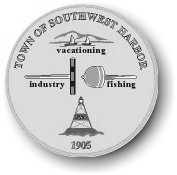 Select Board MinutesSouthwest Harbor Town OfficeTuesday July 23, 2019 @ 6:00 P.M.Lydia Goetze called the regular Select Board’s meeting to order at 6:03 pm. In attendance Kristin Hutchins, Allen Willey, Ryan Donahue, Manager Justin VanDongen, Marilyn Lowell, Chad Terry excused.  II. Visitors to be heard:  Keith & Judy Briggs – 3 Wood St. -When is sidewalk work going to begin?  Projected for Spring/Fall 2020	Is something going to be done with runoff/erosion on Wood St., water is havoc on basements and the side of the road.  	Going to look at crowning in the road, curbing and ditching to direct water to new drainage being put in with sidewalk project. III. Approval of Minutes: Motion made by Kristin Hutchins to approve minutes of July 9, 2019 with amendments, seconded by Ryan Donahue, approved 4/0/1 IV. Town Manager’s Report:	Code Enforcement – CEO work has been building over the last few weeks.  New CEO to start 7.29.2019 	Tremont Law Enforcement Request – Tremont is looking to put together a service proposal from Police Department when their Sherriff’s Dept. contract ends at the end of this calendar year. 		1) Part time coverage - 30 hrs.		2) Full 24/7 coverage    V. New Business -	a. Liaison Appointments – 				Planning Board: Ryan Donahue, Chad Terry – shared				Warrant Committee – Kristin Hutchins				Harbor Committee – Lydia Goetze, Ryan Donahue – shared				Shellfish – Jim Colquhoun keeps board well informed				Conservation Committee – Kristin Hutchins				Infrastructure – Allen Willey, Chad Terry – shared				Cemetery – Chad Terry				Water/Sewer District – Lydia Goetze, Justin VanDongen - sharedb. Land Use Ordinance – Update Plan - Planning Board feels an outside planner would be beneficial in having the update completed.Moved by Kristin Hutchins to move $10,000 from FY-19 of unused fund exp. to Town Planning Reserve, seconded by Allen Willey, approved 4/0/1c. Harbor Planning Grant – Awarded $25,000 to HarborMoved by Kristin Hutchins to accept grant and authorize Justin VanDongen to sign it, seconded by Ryan Donahue, approved 4/0/1d. Appointment: Moved by Lydia Goetze to appoint Justin VanDongen as the 911 addressing officer, seconded by Kristin Hutchins, approved 4/0/1Manset Town Dock – see manager’s reporte. Changes to Village Green Way Parking Are - Village Green Accident – see manager’s reportProposed Loading Zone Changes – Re-stipe area for delivery trucks to accommodate 2 trucks and make it one way.VI.Old Business:a. Parking Plan: Short Term Goal Implementation: Redo something with horseshoe at school.  Also, restriping back parking lot and Town Office Parking LotVII. Other Business/Consent Items (Selectmen)Moved by Kristin Hutchins to obtain the signage we already have, seconded by Ryan Donahue, approved 4/0/1Upper Town Dock sign ¼ mile near Clark Point/Herrick Road stop and ferry sign.  Manager VanDongen will acquire a sign for Manset parking lot to instruct Cranberry Island users to call the Cranberry Town Office for information where to park. VIII. Accept & Sign Warrants: 		General Fund Warrants: FY 19: 134 FY 20: 12Payroll Warrants: FY 20: 7 & 11School: FY 19: None     FY 20: 9 & 10Bond:  FY 20: NoneMoved by Kristin Hutchins to accept warrants as listed, seconded by Ryan Donahue, approved 4/0/1    VIII.  Next Meeting Dates – August 13, 2019 at 6:00 pm Town OfficeMoved by Kristin Hutchins to adjourn meeting at 8:48 p.m., seconded by Allen Willey, approved 4/0/1.